O Coordenador da Comissão de Exercício Profissional, Ensino e Formação do Conselho de Arquitetura e Urbanismo de Goiás, designa o (a) Conselheiro (a) GABRIEL DE CASTRO XAVIER relator (a) do presente processo.Goiânia, 12 de agosto de 2022.Andrey Amador MachadoCoordenador da Comissão de Exercício, Ensino e Formação ProfissionalConsiderando a implantação de reuniões deliberativas virtuais, atesto a veracidade e a autenticidade das informações prestadas (art. 7º, parágrafo único c/c art. 9º, da Deliberação Plenária Ad Referendum n. 07/2020-CAU/BR).                Andrey Amador Machado                                     Guilherme Vieira Cipriano          Coordenador da CEEFP-CAU/GO                            Assessor Jurídico e de Comissões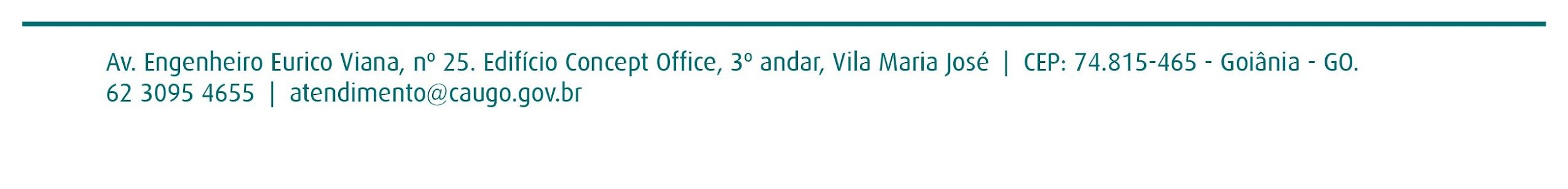 	O processo, aberto no CAU/GO em 11/08/22, versa sobre registro definitivo dos profissionais que já possuem registro provisório e apresentaram diploma de graduação no Curso de Arquitetura e Urbanismo no mês de julho de 2022, e sobre solicitações de registro profissional com apresentação de certificado de conclusão de curso para registro provisório, que tiveram confirmação de veracidade pela IES até o dia 05/08/22.	A Área Técnica realizou a verificação da graduação dos interessados junto às Instituições de Ensino Superior, juntou as informações daquelas que realizaram a confirmação até dia 05/08/22 e encaminhou o processo para análise e homologação da Comissão.	É o relatório. Passo ao voto.	Após análise do processo e com base nas Resoluções nº 18/2012 e 32/2012, que dispõe sobre os registros definitivos e temporários de profissionais no Conselho de Arquitetura e Urbanismo e dá outras providências e na Deliberação CEEFP/GO nº 36/2017.	Considerando que os interessados apresentaram a documentação exigida nas citadas resoluções;	Considerando que as informações constantes na documentação apresentada pelos profissionais confirmam a graduação no curso de Arquitetura e Urbanismo em Instituições de Ensino Superior no país;	Considerando que a verificação dos diplomas e certificados junto às Instituições de Ensino foi realizada;	VOTO pela homologação dos pedidos de registro definitivo dos seguintes profissionais: Rafaela Caixeta BatistaEriclepton Martins FernandesAdryele Muriel Pereira CunhaVinicius Ferreira ColomboBarbara Silva Mendes De AlmeidaClara Santos NavesSuelen Fontes FerreiraDaniela Teodoro Da SilvaAlef Ferreira CamposLorena Ferreira Dos SantosEster Pereira Gonçalves Vieira AlvesLetícia De Oliveira DiasWilker Kenio Moreira LeonelLeciomar Passos BarbosaIsabella Fernanda VieiraCaio Cesar Da Silva PereiraRaykellen Aparecida De FreitasNathalia Wagner MenezesAira Gonella FontenelleBruno Miranda PereiraThaynara Bezerra Severo AvelinoBianca Mazetti De FreitasJônatas Dójame PeresGabriele Carvalho BorgesLarissa Lopes Da CostaLayne VasconceloThalita Dos Santos LopesMayara Suzany Silva Conceição GonçalvesLukas Bernardo GomesArtur França CamposNamilla Aparecida VieiraMatheus Ferreira De OliveiraWeverton Rocha De QueirozRaísa Amorim BorgesWandell Marçal RezendeJose Inacio Borges De PaulaCarlos Eduardo Mendes BaíaThálita Michelle Rosa De Oliveira e pela homologação dos registros provisórios abaixo, sendo que, assim que apresentados os diplomas, devem ter status alterado para “definitivo” pela Área Técnica:Vinicius Ferreira ColomboLorena Fernandes LimaNatália Michaeli Gomes RibeiroKarollina Jennyfer NascimentoDaniela Gonzaga Pinheiro De Azevedo MontezumaAmanda Santana Pires e devolvemos a Área Técnica para continuidade do processo.GABRIEL DE CASTRO XAVIERCONSELHEIRO RELATORComissão de Ensino, Exercício e Formação ProfissionalConsiderando a implantação de reuniões deliberativas virtuais, atesto a veracidade e a autenticidade das informações prestadas (art. 7º, parágrafo único c/c art. 9º, da Deliberação Plenária Ad Referendum n. 07/2020-CAU/BR).                Andrey Amador Machado                                     Guilherme Vieira Cipriano          Coordenador da CEEFP-CAU/GO                            Assessor Jurídico e de ComissõesApós apreciação do relato exarado pelo Sr. (a) Conselheiro (a) Relator (a), referente ao processo supracitado, fica deliberado conforme segue a votação dos membros desta Comissão de Ensino, Exercício e Formação Profissional: Considerando a implantação de reuniões deliberativas virtuais, atesto a veracidade e a autenticidade das informações prestadas (art. 7º, parágrafo único c/c art. 9º, da Deliberação Plenária Ad Referendum n. 07/2020-CAU/BR).                Andrey Amador Machado                                     Guilherme Vieira Cipriano          Coordenador da CEEFP-CAU/GO                            Assessor Jurídico e de ComissõesA Comissão de Exercício Profissional, Ensino e Formação do CAU/GO, em sua reunião ordinária, realizada em 12/08/22, apreciando o processo nº 1549462/2022, que versa sobre registro definitivo dos profissionais que já possuem registro provisório e apresentaram diploma de graduação no Curso de Arquitetura e Urbanismo no mês de julho de 2022, e sobre solicitações de registro profissional com apresentação de certificado de conclusão de curso para registro provisório, que tiveram confirmação de veracidade pela IES até o dia 05/08/22;Considerando que os interessados apresentaram a documentação exigida nas citadas resoluções; Considerando que as informações constantes na documentação apresentada pelos profissionais confirmam a graduação no curso de Arquitetura e Urbanismo em Instituições de Ensino Superior no país; considerando que a verificação dos diplomas e certificados junto às Instituições de Ensino foi realizada; considerando que foram cumpridos todos os requisitos das Resoluções supracitadas, DELIBEROU:1 – VOTO pela homologação dos pedidos de registro definitivo dos seguintes profissionais: Rafaela Caixeta BatistaEriclepton Martins FernandesAdryele Muriel Pereira CunhaVinicius Ferreira ColomboBarbara Silva Mendes De AlmeidaClara Santos NavesSuelen Fontes FerreiraDaniela Teodoro Da SilvaAlef Ferreira CamposLorena Ferreira Dos SantosEster Pereira Gonçalves Vieira AlvesLetícia De Oliveira DiasWilker Kenio Moreira LeonelLeciomar Passos BarbosaIsabella Fernanda VieiraCaio Cesar Da Silva PereiraRaykellen Aparecida De FreitasNathalia Wagner MenezesAira Gonella FontenelleBruno Miranda PereiraThaynara Bezerra Severo AvelinoBianca Mazetti De FreitasJônatas Dójame PeresGabriele Carvalho BorgesLarissa Lopes Da CostaLayne VasconceloThalita Dos Santos LopesMayara Suzany Silva Conceição GonçalvesLukas Bernardo GomesArtur França CamposNamilla Aparecida VieiraMatheus Ferreira De OliveiraWeverton Rocha De QueirozRaísa Amorim BorgesWandell Marçal RezendeJose Inacio Borges De PaulaCarlos Eduardo Mendes BaíaThálita Michelle Rosa De Oliveira e pela homologação dos registros provisórios abaixo, sendo que, assim que apresentados os diplomas, devem ter status alterado para “definitivo” pela Área Técnica:Vinicius Ferreira ColomboLorena Fernandes LimaNatália Michaeli Gomes RibeiroKarollina Jennyfer NascimentoDaniela Gonzaga Pinheiro De Azevedo MontezumaAmanda Santana Pires e devolvemos a Área Técnica para continuidade do processo.Goiânia, 12 de agosto de 2022.Andrey Amador MachadoCoordenador da Comissão de Exercício, Ensino e Formação ProfissionalCamila Dias e SantosMembroGabriel de Castro Xavier	Membro Considerando a implantação de reuniões deliberativas virtuais, atesto a veracidade e a autenticidade das informações prestadas (art. 7º, parágrafo único c/c art. 9º, da Deliberação Plenária Ad Referendum n. 07/2020-CAU/BR).                Andrey Amador Machado                                     Guilherme Vieira Cipriano          Coordenador da CEEFP-CAU/GO                            Assessor Jurídico e de ComissõesPROCESSO1549462/2022INTERESSADODIVERSOSASSUNTOREGISTROS DEFINITIVOS DE PROFISSIONAIS TERMO DE DESIGNAÇÃO DE RELATORPROCESSO1549462/2022INTERESSADODIVERSOSASSUNTOREGISTROS DEFINITIVOS DE PROFISSIONAIS DATA12 DE AGOSTO DE 2022RELATÓRIO E VOTOPROCESSO1549462/2022INTERESSADODIVERSOSASSUNTOREGISTROS DEFINITIVOS DE PROFISSIONAIS DATA12 DE AGOSTO DE 2022FORMULÁRIO DE VOTAÇÃOConselheiro Titular / SuplenteAssinaturaVoto (favorável / contra / abstenção)Andrey Amador Machado (coordenador)-FavorávelCamila Dias e Santos (suplente)-FavorávelGabriel de Castro Xavier (suplente)-FavorávelPROCESSO1549462/2022INTERESSADODIVERSOSASSUNTOREGISTROS DEFINITIVOS DE PROFISSIONAIS DELIBERAÇÃO N.º 61/2022-CEEFP/GODELIBERAÇÃO N.º 61/2022-CEEFP/GO